Winterwanderung Nördlingen-Utzmemmingen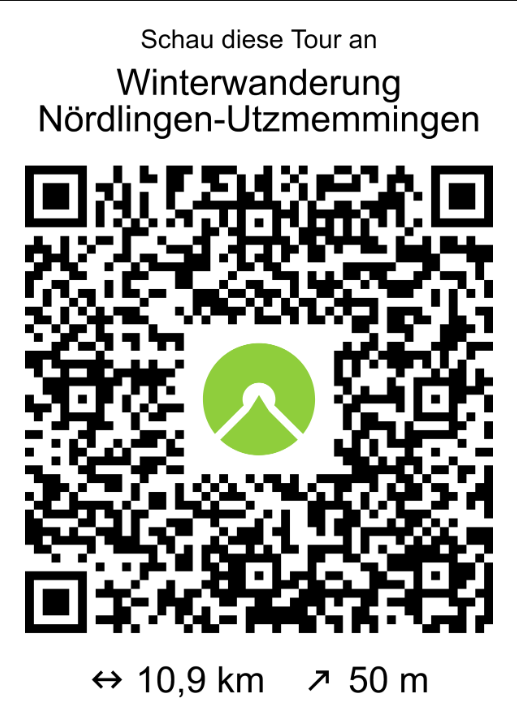 https://www.komoot.de/tour/1415666404?ref=wtd&share_token=aMJ3x8m5jP8FdI83i7OkQnYA5bjnJD20JEU1UbECuOmMo0pBis